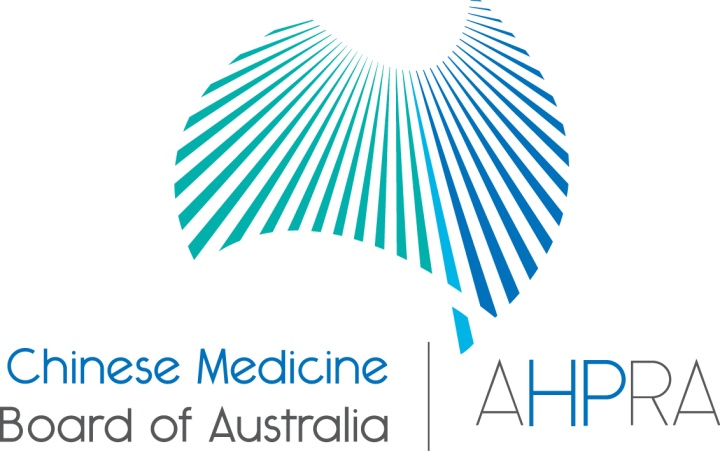 Chinese Medicine Registrant Data: December 2013Published January 2014IntroductionThe functions of the Chinese Medicine Board of Australia include:registering registering Chinese medicine practitioners and students developing standards, codes and guidelines for the Chinese Medicine professionhandling notifications, complaints, investigations and disciplinary hearingsassessing overseas trained practitioners who wish to practise in Australia  approving accreditation standards and accredited courses of study.The Board’s functions are supported by Australian Health Practitioner Regulation Agency (AHPRA). For information about legislation governing our operations see AHPRA's Legislation & Publications at http://www.ahpra.gov.au/Legislation-and-Publications.aspx The Board has analysed its fourth quarter of registration data and produced a number of statistical breakdowns about registrants to share with the profession and community. The Board shares these breakdowns regularly. In the context of “grandparenting”, as registration applications are finalised a clearer picture of the profession will emerge.For more information on Chinese Medicine registration, please see the Board’s website www.chinesemedicineboard.gov.au/Registration.aspx Index of TablesRegistration Type and Sub Type by State	2Registration Division(s)	2Registration Type by Age	3Registration Type by Gender	3Percent by Gender	4Table : Registration Type and Sub Type by StateChart 1:  Practitioners by Principal Place of PracticeTable : Registration Division(s)Table : Registration Type by AgeChart 2: Registration by AgeTable : Registration Type by GenderTable : Percent by GenderChinese Medicine Health Practitioners - Registration Type and Sub Type by StateChinese Medicine Health Practitioners - Registration Type and Sub Type by StateChinese Medicine Health Practitioners - Registration Type and Sub Type by StateChinese Medicine Health Practitioners - Registration Type and Sub Type by StateChinese Medicine Health Practitioners - Registration Type and Sub Type by StateChinese Medicine Health Practitioners - Registration Type and Sub Type by StateChinese Medicine Health Practitioners - Registration Type and Sub Type by StateChinese Medicine Health Practitioners - Registration Type and Sub Type by StateChinese Medicine Health Practitioners - Registration Type and Sub Type by StateChinese Medicine Health Practitioners - Registration Type and Sub Type by StateChinese Medicine Health Practitioners - Registration Type and Sub Type by StateChinese Medicine PractitionerACTNSWNTQLDSATASVICWANo PPPTotalGeneral611,64912765154341,094201143,984Limited (Total of Sub Types)----------Teaching or Research----------Non-Practising1130151056122109Total Practitioners621,66212780155341,150202364,093Chinese Medicine Health Practitioners - Registration Division(s)Chinese Medicine Health Practitioners - Registration Division(s)Chinese Medicine Health Practitioners - Registration Division(s)Chinese Medicine Health Practitioners - Registration Division(s)Chinese Medicine Health Practitioners - Registration Division(s)Chinese Medicine Health Practitioners - Registration Division(s)Chinese Medicine Health Practitioners - Registration Division(s)Chinese Medicine Health Practitioners - Registration Division(s)Chinese Medicine Health Practitioners - Registration Division(s)Chinese Medicine Health Practitioners - Registration Division(s)Chinese Medicine Health Practitioners - Registration Division(s)Chinese Medicine PractitionerACTNSWNTQLDSATASVICWANo PPPTotalAcupuncturist23410852884204117531,562Acupuncturist and Chinese Herbal Dispensing-1-3-----4Acupuncturist and Chinese Herbal Dispensing and Chinese Herbal Medicine7338-387-47171455Acupuncturist and Chinese Herbal Medicine3284642036013664105311,958Chinese Herbal Dispensing-34-11-32-41Chinese Herbal Dispensing and Chinese Herbal Medicine-11--2----13Chinese Herbal Medicine-22-711253160Total621,66212780155341,150202364,093Chinese Medicine Health Practitioners - Registration Type by AgeChinese Medicine Health Practitioners - Registration Type by AgeChinese Medicine Health Practitioners - Registration Type by AgeChinese Medicine Health Practitioners - Registration Type by AgeChinese Medicine Health Practitioners - Registration Type by AgeChinese Medicine Health Practitioners - Registration Type by AgeChinese Medicine PractitionerTypeTypeTypeTotal% by Age GroupAge GroupGeneralLimitedNon-PractisingTotal% by Age GroupU-2512--120.29%25-29188-41924.70%30-34350-103608.81%35-39540-2356313.79%40-44545-1956413.81%45-49483-849112.02%50-54591-1060114.72%55-59549-1756613.86%60-64396-84049.89%65-69190-31934.73%70-7486-3892.18%75-7939-3421.03%80+15-170.17%Total398401094084100.00%Chinese Medicine Health Practitioners - Registration Type by GenderChinese Medicine Health Practitioners - Registration Type by GenderChinese Medicine Health Practitioners - Registration Type by GenderChinese Medicine Health Practitioners - Registration Type by GenderChinese Medicine Health Practitioners - Registration Type by GenderChinese Medicine Health Practitioners - Registration Type by GenderChinese Medicine Health Practitioners - Registration Type by GenderChinese Medicine Health Practitioners - Registration Type by GenderChinese Medicine Health Practitioners - Registration Type by GenderChinese Medicine Health Practitioners - Registration Type by GenderChinese Medicine Health Practitioners - Registration Type by GenderChinese Medicine PractitionerACTNSWNTQLDSATASVICWANo PPPTotalFemale3185784108121628120182,174General308498403802159211962,108Limited----------Non-Practising18-71-3611266Male318054370741352282181,919General31800436274135028281,876Limited----------Non-Practising-5-8--20-1043Total Practitioners621,66212780155341,150202364,093Chinese Medicine Health Practitioners - Percent by GenderChinese Medicine Health Practitioners - Percent by GenderChinese Medicine Health Practitioners - Percent by GenderChinese Medicine Health Practitioners - Percent by GenderChinese Medicine Health Practitioners - Percent by GenderChinese Medicine Health Practitioners - Percent by GenderChinese Medicine Health Practitioners - Percent by GenderChinese Medicine Health Practitioners - Percent by GenderChinese Medicine Health Practitioners - Percent by GenderChinese Medicine Health Practitioners - Percent by GenderChinese Medicine Health Practitioners - Percent by GenderChinese Medicine PractitionerACTNSWNTQLDSATASVICWANo PPPTotalFemale50.00%51.56%66.67%52.56%52.26%61.76%54.61%59.41%50.00%53.12%Male50.00%48.44%33.33%47.44%47.74%38.24%45.39%40.59%50.00%46.88%